Hoosier Gymnastics Training Center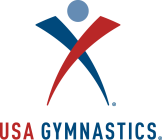 27th Annual Dream Catcher DL Invitational Meet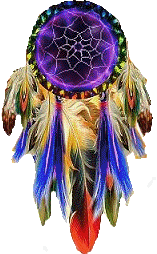 Date: November 17th to 19th , 2023Location:  Hoosier Gymnastics Training Center			                                             5036 S. County Road 600 East				                                 Plainfield, IN 46168   Phone:  317-839-9919 / Fax:  317-838-9919    			E-Mail:  hoosiergym@hotmail.com   Website:  www.hoosiergym.com Sanctioned USAG and NGAAwards:  	Medals top 50% of age group and 100% all around Team Trophies:  50% of those entered in team competition (Top 3 scores)Entry Fees:  Bronze, Level 1’s and 2’s:  $70.00      	         Level 3 – 5 and Xcels Silver-Gold:  $80.00                      Xcel Platinum and Diamond and Optional Levels 6–10:  $90.00                      Team Fees:  $50.00 per level  Deadline:  IN HAND by Saturday October 28, 2023.Mail Entries To:  Hoosier Gymnastics Training Center                               P.O. Box 384                               Plainfield, IN  46168     Equipment:  	2 – AAI Vault Tables into Resi with mats on top2 – Mancino Level 4 Vault Systems                        	2 – Super Wide Uneven Bars                         	2 – AAI Spring Balance Beams                        	1 – Stratum Spring Floor                                       Hotels in the area:  	Baymont Inn & Suites – 317-837-9090	Comfort Inn – 317-839-9600			Hampton Inn – 317-839-9993		Holiday Inn Express – 317-839-9000Spectator Fee:  $10.00 per person, Children in a carrier free